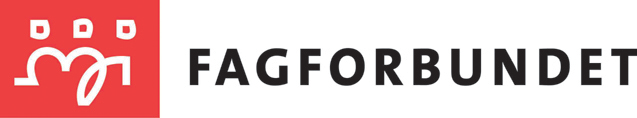 ÅRSMELDING2022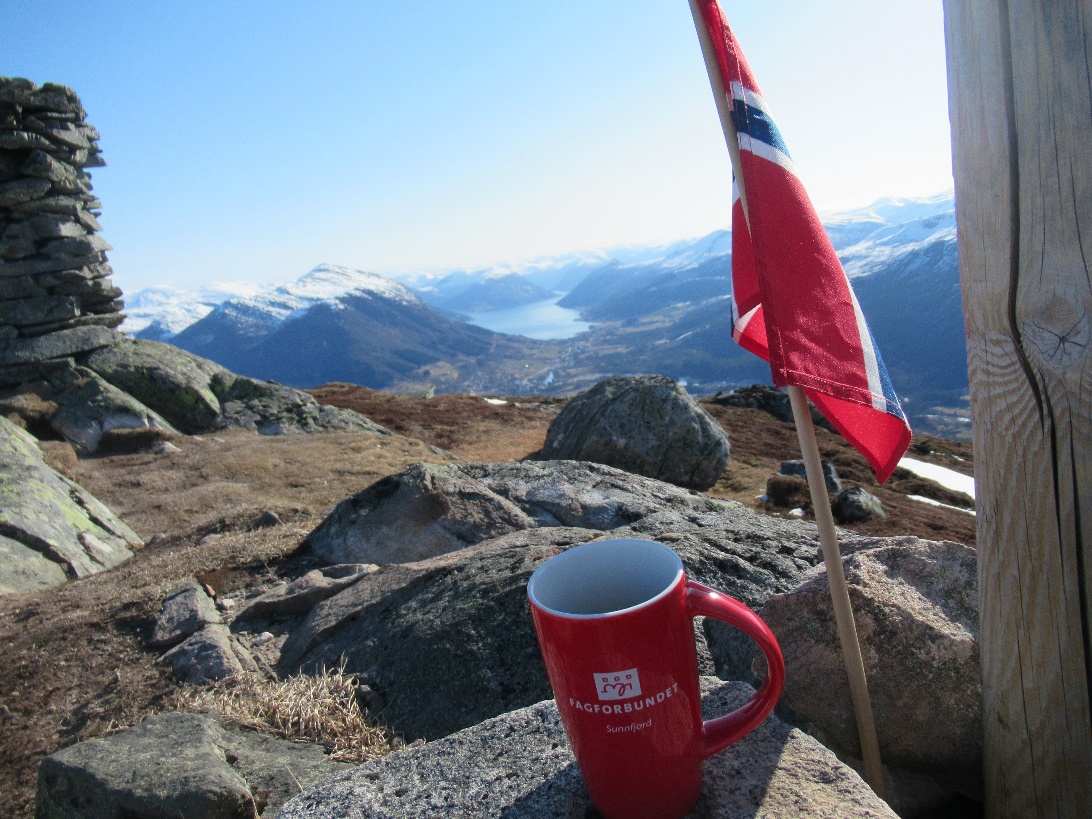 Fagforbundet avd. 283 SunnfjordStyret har frå årsmøte 2022 vore samansett slik:Representasjon:Representantar til fylkeskretsen sin representantskaps-/regionsmøte 	Til representantskaps-/regionsmøte har fagforeininga hatt følgande representantar:Janne Alette FugleAbdullah AlshammariElin EnebakkKristoffer RyggVara: Elin SkaarVara: Endre AabergVara: Ida Marie FærøyVara: Hjørdis ØvrebottenArve HornnesVara: Kari HaugeVara: Anne Grethe Strømsli GjertsenVara: Charlotte Larsen  Anna representasjon i fylkeskretsen:Styremedlem Regionsstyret: Janne Alette FugleMedlem Yrkesseksjon kontor og administrasjon: Arve HornesRevisjons- og kontrollkomiteen: Kari HaugeRegionssekretær: Bjørn HatlelidMedlem i ungdomsutval Region: Abdullah Alshammari Vara Seksjon Helse og Sosial: Elin Skaar.Hovudtillitsvalde for Fagforbundet  Sunnfjord :Elin Skaar KSJanne Alette Fugle KSAbdullah Alshammari KSPrima Helse: Paloma VillarroelKoordineringsleddKoordineringsledd BUF-etat			Janne Alette FugleKoordineringsledd Fylkeskommune:		Janne Alette FugleKoordineringsledd Private Barnehager:		Marianne AaseRevisorar Til å revidere fagforeininga sitt rekneskap, har det vore følgande revisorar og vara:1: Revisor:	 		Audhild Amle VieSturla Bell FossenJon HjelkremKontorforhold:Fagforeiningskontor- Hafstadgården 4. etasje- Samlokalisert med LO kontoret. ØkonomiI samband med budsjett og rekneskap vises det til eiga sak i årsmøtet. Fagforbundet Sunnfjord hadde i 2022 eit  vervemål  på 80 nye medlemmer.Dette målet var ikkje innfridd.Medlemmer: Fagforbundet 283 har per 01.01.2023 totalt 1253 medlemmer etter hovudavtalane innanfor følgande tariffområder:Aktivitet i årsmøteperioden 2022Årsmøtet 2021 vart halden digitalt på TeamsDet er halde 12 ordinære styremøte, desse har vore gjennomført både fysisk og digitalt og  i kombinasjon.Styret har hatt 1 heildags styresamling.Styret har handsama  80 saker.Arbeidet med å bygge opp ei synleg fagforeining i ein pandemi er utfordrande. Sjølv om pandemien vart « avslutta» i April 2022, var det eit vakuum ein skulle ut av.På  førre årsmøte vart det lagt fram ein handlingsplan for kva arbeid styret og fagforeininga skulle jobbe med. Handlingsplanen til foreininga bygger på prinsipp og handlingsprogrammet til Fagforbundet. Styret har jobba etter dette dokumentet i året som har gått. Handlingsprogrammet til Fagforbundet har òg vore tatt opp som sak på styremøte for status og  evaluering  kontinuerleg. Ikkje alle punkt er arbeidd like mykje med. Mange av punkta i den overordna planen er arbeid som går føre seg kontinuerleg og langs med, i dialog med tillitsvalde ute på arbeidsplassane, hovudtillitsvalde og med arbeidsgjevar innanfor dei ulike tariffområda til Fagforbundet. Innanfor enkelte arbeidsplassar er ein i mål, medan det på andre arbeidsplassar er arbeidet nett starta.Vidareutvikling av Fagforbundet Sunnfjord har vore fokusområdet. Styret har jobba med utarbeiding av rutinar og oppfølging.Rutine med møteplan er etablert. Mal for protokoll og faste punkt som skal opp på styremøta er etablert og vidareutvikla.Rundskriv  blir kontinuerleg sendt ut som orientering.Rekneskap og økonomirapportering har ein kvartalsvis.Styret har arbeidd vidare med informasjonsrutinar også i år. Styret har nytta Fane 2, som er medlemsregisteret, til utsending av informasjon, kurs og konferansar. Dei medlemmane som har reservert seg mot å få informasjon frå fagforbundet har ikkje fått denne. Styret har fått tilbakemelding på at informasjon, som blir sendt ut gjennom fane 2, kan hamne i søppelposten. Dette er på grunn av masseutsending. Dette har med innstillingar kvar einskild har på sin E-post.Styret har sendt ut informasjonsskriv til medlemmane 3 gangar i år, samt informasjon om vervekonkurransen. Dette har styret fått positive tilbakemeldingar på og vil vidareføre arbeidet.Styret har og nytta SMS som informasjonskanalForeininga har eiga side på Facebook (Fagforbundet avd 283 Sunnfjord). Denne har vore nytta til å dele og legge ut relevant informasjon. Informasjonsbrosjyrar og flyers har vore utlevert på arbeidsplassar ved arbeidsplassbesøk.Etablert mal for protokoll til val av tillitsvalde på einingane. Dette for å dokumentere  at val er blitt gjennomført - og til oppfølging av Fane 2 som er medlemsregisteret.Styret har starta arbeidet med klubbomgrepet, her har det vore gjennomført opplæring. Tillitsvalde  har hatt dette som tema på samling. Styret har arbeidd vidare med utrulling av Microsoft 365 som kommunikasjons- og arbeidsplattform. Dette har vore utfordrande. Mange fagforeiningar har tatt dette i bruk. Kapasiteten for opplæring og support har vore sprengt frå sentralt hald. Dette er arbeid som går på fram. Erfaringa siste halvår viser at medlemmar som går inn på min side og sender førespurnad eller melder endringar i sitt tilsetjingsforhold kjem fram til fagforeiningsmail og blir fanga opp. Dette er òg med på å hjelpe til å halde medlemsregisteret oppdatert.Styret har oppmoda medlemmer til å laste ned medlemsapp gjennom informasjonsskriv.Nestleiar har hatt ansvaret for å kartlegge vervepotensialet til Fagforbundet Sunnfjord og følgt med ein verveplan. I 2022 hadde vi sett vervemål på 80 nye medlemmer, dette nådde vi diverre ikkje. Styret ser at etter periodar med oppsøkjande verksemd som arbeidsplassbesøk kjem det inn fleire medlemmer.Vervekonkurranse har styret hatt gåande gjennom heile året.Seksjonane har hatt ansvar og samarbeidd med planlegging og gjennomføring av arbeidsplassbesøk i samband med fagforbundsvekene. Dette er veker fagforbundet har ekstra fokus på medlemmar og oppsøkjande verksemd.Tillitsvaltveka vart òg gjennomført med kurs og opplæring for alle tillitsvalde. Samt utlevering av profileringsmateriell.Medlemsutvikling er oppe på kvart styremøte. Medlemsutvikling handlar ikkje berre om nye medlemmer, men oppfølging og gjenvinning av medlemmer som blir strøket eller fell ut av trekklister med meir. Dette er eit kontinuerleg arbeid som blir gjennomført heile året.Tariff:Konfliktførebuing ved fleire tariffområder ved  hovudoppgjer  har vore gjennomført. Avtaleområde: KS, PBL, KA, VIRKE. Her er òg medlemsregisteret eit sentralt arbeidsområde.  Arbeidsplass, stilling og stillingsstørrelse har vore sentrale punkt som har vorte retta på. I KS-området var dette eit stort og tidkrevjande arbeid.  Det vart gjennomført 2 møte med konfliktgruppa samt 4 arbeidsmøte.Tariff og Konflikt, krev òg opplæring av tillitsvalde. Kursa har vore gjennomført i samarbeid med fylkeskretsen og kompetansesenteret. Desse har vore gjennomført ved fysiske- og digitale samlingar. Fagforeininga har følgt opp lokale forhandlingar innan fleire tariffområde denne hausten saman med dei plasstillitsvalte. Leiar har  hjelpt medlemmer utan tillitsvalde og tillitsvalde i forhandlingar på små område.Dei plasstillitsvalte skal ha lav terskel for å ta kontakt til å få hjelp. Dei tillitsvalte er styret og dei hovudtillitsvalde sitt bindeledd til medlemmane og fagforeininga. Kurs opplæring nettverksbygging:Yrkesfaglege kurs, og invitasjon til konferansar har kontinuerleg vore vidareformidla ut til aktuelle medlemmer via Fane 2. Styret har ikkje oversikt over kor mange som har tatt del på desse. På Fase 1-opplæring fekk 12 nye tillitsvalte grunnopplæring. Utfordringa var å få på plass godkjende rettleiarar. Fagforbundet Sunnfjord inviterte òg nærliggande fagforeiningar til å sende nye tillitsvalde og det vart eit spleiselag.Det har vore gjennomført opplæring og skulering av tillitsvalde i fleire tariffområder.Dette er både fysiske og digital opplæring.Fagforbundet Sunnfjord hadde ei felles tillitsvaltsamling der seksjonsleiarane òg var invitert.Opplæring av tillitsvalde er eit kontinuerleg arbeid. Det har vore gjennomført fleire samlingar og ei felles samling for alle tillitsvalde i Fagforbundet Sunnfjord.  Styret har arbeidd for å få tillitsvald på dei arbeidsplassar ein ikkje har det. Det har vore medlemsmøte med val av tillitsvald rundt i ulike einingar. Seksjonsleiarane har òg tatt del i dette arbeidet.Barnehagedagen 2022 vart i år arrangert digitalt ute på kvar eining med webinar. Spleiselag med Utdanningsforbundet. Ungdomstillitsvald har tatt del på lærlingpatrulje og sommarpatrulje i regi av LO. Har arbeidd tett opp mot ungdomstillitsvald i regionen. Har hatt oppfølging av unge medlemmar, studentar og lærlingar i fagforeininga. Har samarbeidd med Studentkontakten på HIVL, med aktivitet og stand retta mot studentar. Verving av Studentar syner ikkje i vårt register sidan sjukepleiestudentane blir automatisk innmeldt i fagforeininga  Helse Førde.Pensjonistutvalet inviterte til samling med lunsj på Thon Førde hotell. Det vart gjennomført eit yrkesfagleg kurs i diabetes i Førde.Turnuskurs grunnopplæring.Profilering:Fagforbundet Sunnfjord har ein bevisst haldning av profileringsmateriell i eit miljøperspektiv opp mot strategiplanen til Fagforbundet.Styret har kjøpt inn nye flasker med eigen logo. Desse er ein starta arbeidet med å levere ut i samarbeid med tillitsvalde.Ein delar kontinuerleg ut sekkar til medlemmer som ønska å nytte desse, jamfør tidlegare årsmøtevedtak. Det er kjøpt inn skåler til å ha rundt om på arbeidsplassane som eit ledd i synleggjering av Fagforbundet. I år har ein levert ut over 20 kilo med karamellar.Dette er eit kontinuerleg arbeid.Samarbeid: Fagforeininga har eit godt samarbeid med hovudtillitsvalt i Vestland fylkeskommune. Her er det mykje som skjer med omorganisering av tenester og ny skule. Dei plasstillitsvalte er med i prosessen. Fagforbundet har vore ein pådrivar for samarbeid med andre forbund i saker opp mot arbeidsgjevar. Leiar har samarbeidd med Lokallagsleiar i Utdanningsforbundet i saker som vedkjem medlemmar i barnehagar innan fleire tariffområder.Tett samarbeid med regionskontoret i fagforbundet Vestland.  Det har vore arbeidd med å etablere og vidareutvikla samarbeidsarena med politiske parti, arbeidsgjevar og andre organisasjonar.Merkefest for 40 års medlemskap i LO og 25 års medlemskap i Fagforbundet vart gjennomført i august. Middag og utdeling var på Sunnfjord Hotell. Det var ein kjekk kveld og praten gjekk laust. Styret fekk mange positive tilbakemeldingar, på gjennomføringa, av dei som var møtt opp.Utfordringa var at ein ikkje fekk alle dipolomar og nåler. Dette var på grunn av at Fagforbundet sentralt hadde problem med sine bestillingar. Dei siste nålene og dipolomane  kom i midten av januar 2023. Dei som ikkje fekk diplom og nål vil få dette tilsendt i posten. Ukraina krigen har og vore tema på styremøta; Styret gjorde ei ekstraordinær bevilling til Norsk Folkehjelp sitt arbeid i Ukraina.I oktober hadde Fagforbundet landsmøte.  Nestleiar var besøkande to dagar.Styre hadde juleavslutning på Jølstramuseet.Julehelsing vart sendt ut til tillitsvalde.Styret I fagforbundet Sunnfjord.Oversikt over tillitsvalte  i  Fagforbundet Sunnfjord.STYRE FUNKSJON NAVNLeiarJanne Alette FugleNestleiarElin EnebakkØkonomiansvarlegBjørn HatlelidOpplæringsansvarlegJanne Alette FugleElin SkaarFane 2Elin SkaarSekretærSvanhild RøkenesUngdomstillitsvaltAbdullah AlshammariPensjonisttillitsvaltKari HaugePersonleg vara pensjonisttillitsvaltIngrid TyvollSeksjonsleiar helse- og sosialIda Marie FærøySeksjonsleiar kyrkje, kultur og oppvekstEndre AabergSeksjonsleiar samferdsle og tekniskHjørdis ØvrebottenSeksjonsleiar kontor og administrasjonArve HornnesStyremedlem etter HA, vedtekterElin SkaarStyremedlem   FylkeskommuneAnne Grethe Strømsli GjertsenStyremedlemEllinor TaftøStyremedlemKristoffer Rygg1.VaraÅse Merethe Jordanger2.VaraElise Aase Solheim3 vara Berit RudeEigenkapital1.1.2022Eigenkapital 1.1.20231 397 517,251 398 811,12Medlemstala26.01.202107.01.202205.01.2023Yrkesaktive765737762Pensjonistar289293308Uføre484749Elevmedlemar588476Perm/Ledig/Betalande252016Lærlingar /Studentar633433Medlemstal i seksjonaneHelse og Sosial559552556Kyrkje kultur og oppvekst343340350Samferdsel og teknisk225234225Kontor og administrasjon126128122Tariffområder:TariffområdeKSSpekterPBLStatenNHOSamfoUorganisert arbeidsgivar – med inngått direkteavtaleLOKS –BedriftsavtaleKAVirkeArbeidsplass/ einingTillisvalt Sunnfjord Kommune -KSPersonalElin SkaarServiceSvanhild Røkenes SysiktRekneskap, lønn og skattFagutviklingFørde barneskuleHalbrend SkuleRandi BekkenSunde skuleHilde KvammenHolsen skule og barnehageInger Lise VallestadFrøysland Skule Ikkje MedlemmerVevring skule og barnehage Ikkje MedlemmerSlåtten skuleFlatene SkuleAud SkålvikFørde ungdomskuleViksdalen Skule Randi EspesethSande Skule Margunn ØverstrandBygstad SkuleBritt RøysetSkei SkuleMariann Raftevold Vassenden SkuleNina YtredalNaustdal SkuleLinn-Renate Indrebø FimlandPPTVaksenopplæring og Flyktning og integrering Ikkje MedlemmerSlåttebakkane Barnehage Charlotte LarsenHalbrend barnehageMarianne BygstadVie barnehage Ingelin Grytten Solsida Barnehage ToeneIrene KårstadSolsida Barnehage Haugum Irene KårstadVieåsen barnehageTusenfryd barnehage Else SavlandHatlehaugen barnehage Anne-Karin KvalvågnesYtre Hafstad Barnehage Elise Solheim Nærleiken barnehage Sunde barnehage Katrine AaseViksdalen barnehage Bygstad barnehage Skei barnehage Monica Vaulen Langhaugane barnehageThaweesuk NongrakLunden barnehageWenche Flåm AbergFysio- og ergoterapitenestaNavLegetenestaHelsestasjonenBarnevernstenestaAktivitetseiningaÅse Berit HelgøyPsykisk helse og rusNaustdal omsorgssenter Monica Lien Hukset Førde omsorgssenter, kortidBirte Eikevik RuskenFørde omsorgssenter, langtidHeidi Anne Brekkhus ØdemarkFørde omsorgssenter, skjermaTone-Britt Bell BjørklundSkei omsorgssenter Gunn Årnes Sande omsorgssenter Olaug BjørvikNaustdal heimeteneste Vivian LøkkebøSande heimetenesteIris Marie Andreassen Nordbotten Skei heimetenesteIda Marie FærøyVassenden heimetenesteMarit Hundvebakke Førde heimeteneste, eining 1Abdullah AlshammariFørde heimeteneste, eining 2Abdullah AlshammariSkei bu og miljøteneste Ina Hansen Førde bu og miljøteneste, eining 1Førde bu og miljøteneste, eining 2Nina SkjærliFørde bu og miljøteneste, eining 3Åse Merethe JordangerSande bu og miljøtenesteRandi EspesethNaustdal bu og miljøtenesteHanne Kristin Solheim AkseBu og avlastningstenesteBu-tiltak psykisk helseTildelingseiningaKjøkkentenestaKultur og ungdomAnders BrulandKultur og ungdom   Vara PTVAnders Bruland Idrett og friluftslivAnders Bruland Kulturskulen  Ikkje medlemmerBibliotekBygg- og eigedomsforvaltning Oddvar SvidalReinhald og vaskeriBerit Helgås/ Hjørdis ØvrebottenTeknisk Drift/VARArve HornesBrann og redning førebyggande og feiingJim Ivar Kalland Brann og redning brannberedskapStig TveitAreal og byggsak  Ikkje medlemmerLandbruk og miljø Ikkje MedlemmerHVO I Sunnfjord Kommune Veronica Jamaris HuusHTV Elin SkaarHTV Abdullah AlshammariHTV Janne Alette Fugle Vestland Fylkeskommune KS Mo og Øyrane avd MoAnne Grethe SteinfeldMo og Øyrane  avd ØyraneAnne Grete Strømsli GjertsenFylkeskommunen Bygg og eigedom/ vegTV i BergenStaten Staten Buf-etat  Barne– ungdoms– og Familiedirektoratet Kontorfaglig eining Anne Nedrebø/ TV i BergenPBL PBL Læringsverkstaden Idrettsbarnehage- NaustdalMarianne AasePrestebakken Barnehage-PBLStian AndalSande Barnehage -PBLMarianne Haugen HovlandVassenden Barnehage-PBLVeronika KvalheimViebøen barnehage-PBLKarin TaigaKS bedriftsavtaleHelse Førde- IKL- Legevakt- Ks Bedrift-Sunnfjord Miljøverk IKS- KS bedrift-BOB Førde-Tillisvalt i BergenApotek 1-Sekom-KAKA-Kyrkja-Toril Anita ØyeVirkePrima Helse VirkePaloma VillarroelSolvang Barnehage-	Heidi Håberg